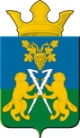 ДУМАНицинского сельского поселенияСлободо – Туринского  муниципального  районатретьего созываРЕШЕНИЕот 19 июня  2017                                                                                   № 155с. Ницинское  О назначении выборов депутатов Думы Ницинского сельского поселения четвертого созыва  В связи с истечением срока полномочий депутатов Думы Ницинского сельского поселения третьего созыва, руководствуясь статьями 8, 9, пунктами 1 и 3 статьи  10, пунктом 3 статьи 81 Федерального закона  «Об основных гарантиях избирательных прав и права на участие в референдуме граждан Российской Федерации», пунктами 1,2 и 3 статьи 11, пунктами 1 и 5 статьи 12 Избирательного кодекса Свердловской области, Уставом Ницинского сельского поселения, Дума Ницинского сельского поселения 	РЕШИЛА:Назначить на воскресение 10 сентября выборы депутатов Думы Ницинского сельского поселения  четвертого созыва.Провести указанные выборы по схеме десятимандатного избирательного округа, утвержденной решением Думы Ницинского сельского поселения  от 29.01.2013 года №229 сроком на 10 лет. Направить настоящее решение и схему десятимандатного избирательного округа для опубликования в общественно-политической  газете «Коммунар» и разместить на официальном сайте Ницинского сельского поселения в информационно-телекоммуникационной сети «Интернет».Направить настоящее решение в Избирательную комиссию Свердловской области и Слободо-Туринскую территориальную избирательную комиссию.Контроль за выполнением настоящего Решения возложить 
на комиссию по вопросам законодательства и местного самоуправления, (председатель комиссии О.В. Брызгалова).Глава Ницинского сельского поселения                                                С.Г. Костенков